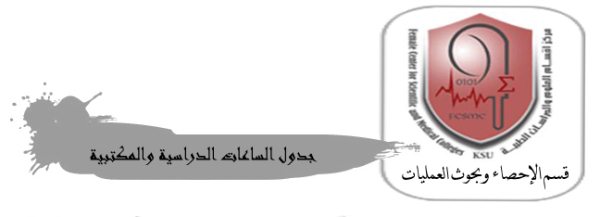 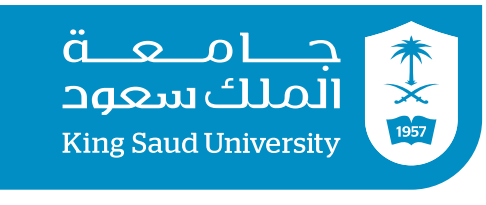 الاســم:          ا/ربى اليافي                                الفصل الدراسي الاول                     للعام الجامعي1440/1439هـتوقيع المنسوبة :                                                                            يعتمد : وكيلة القسماليوم    الزمناليوم    الزمن9 - 810 - 911 – 1012 - 1112-11-22-3الأحدالمقرر109 احص (ت) 54548109 احص (ت) 54548الأحدالقاعة109 احص (ت) 54548109 احص (ت) 54548الأحدالشعبة109 احص (ت) 54548109 احص (ت) 54548الاثنينالمقررالاثنينالقاعةالاثنينالشعبةالثلاثاءالمقررالثلاثاءالقاعةالثلاثاءالشعبةالأربعاءالمقرر109احص (ت) 54546109احص (ت) 54546109احص(ت) 54554109احص(ت) 54554109احص(ت) 54538109احص(ت) 54538الأربعاءالقاعة109احص (ت) 54546109احص (ت) 54546109احص(ت) 54554109احص(ت) 54554س.م109احص(ت) 54538109احص(ت) 54538الأربعاءالشعبة109احص (ت) 54546109احص (ت) 54546109احص(ت) 54554109احص(ت) 54554109احص(ت) 54538109احص(ت) 54538الخميسالمقررالخميسالقاعةالخميسالشعبةعدد الساعات المعتمدة=  3 عدد الساعات الفعلية =6الساعات المكتبية = 